硕士研究生学位论文阶段报告学    号:    姓    名:    学    院:    专业(领域):  研究方向:    导师姓名:    北京邮电大学   年  月  日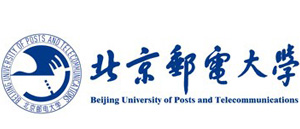 论文题目论文类型选题来源开题日期是否开题题目论文开始日期报告日期报告地点报告时间研究内容简介选题背景、研究内容、关键技术、论文计划、论文进度及目标研究内容简介选题背景、研究内容、关键技术、论文计划、论文进度及目标研究内容简介选题背景、研究内容、关键技术、论文计划、论文进度及目标研究内容简介选题背景、研究内容、关键技术、论文计划、论文进度及目标论文进展情况工作成果计划及进度安排问题及整改方案参考文献评审小组导师评语导师：                                                    日期：       年    月    日阶段报告小组意见：                                                  负责人：                                                    日期：       年    月    日学院意见：                                                   负责人：                                                     日期：     年   月   日 （签章）